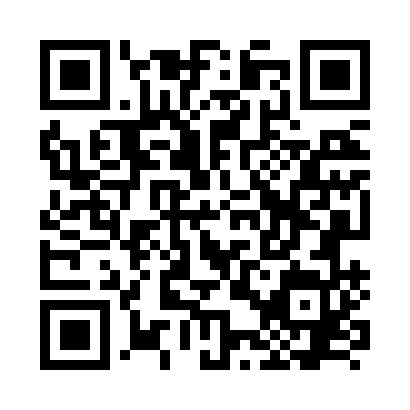 Prayer times for Bad Laer, GermanyWed 1 May 2024 - Fri 31 May 2024High Latitude Method: Angle Based RulePrayer Calculation Method: Muslim World LeagueAsar Calculation Method: ShafiPrayer times provided by https://www.salahtimes.comDateDayFajrSunriseDhuhrAsrMaghribIsha1Wed3:235:571:255:288:5411:162Thu3:195:551:255:298:5511:203Fri3:155:531:255:308:5711:234Sat3:115:511:245:308:5911:265Sun3:115:491:245:319:0011:306Mon3:105:481:245:329:0211:317Tue3:095:461:245:329:0311:318Wed3:085:441:245:339:0511:329Thu3:085:421:245:349:0711:3310Fri3:075:411:245:349:0811:3311Sat3:065:391:245:359:1011:3412Sun3:065:371:245:369:1111:3513Mon3:055:361:245:369:1311:3514Tue3:045:341:245:379:1511:3615Wed3:045:331:245:379:1611:3716Thu3:035:311:245:389:1811:3817Fri3:035:301:245:399:1911:3818Sat3:025:281:245:399:2111:3919Sun3:015:271:245:409:2211:4020Mon3:015:261:245:409:2411:4021Tue3:015:241:245:419:2511:4122Wed3:005:231:245:419:2611:4123Thu3:005:221:245:429:2811:4224Fri2:595:211:255:439:2911:4325Sat2:595:191:255:439:3011:4326Sun2:585:181:255:449:3211:4427Mon2:585:171:255:449:3311:4528Tue2:585:161:255:459:3411:4529Wed2:575:151:255:459:3611:4630Thu2:575:141:255:469:3711:4631Fri2:575:141:255:469:3811:47